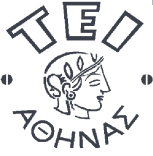 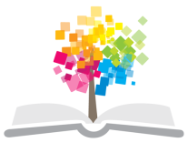 Τεχνητή Νοημοσύνη (Ε)Ενότητα 3: Αλγόριθμοι Αναζήτησης – Μέρος ΙΙΚατερίνα ΓεωργούληΤμήμα Μηχανικών Πληροφορικής ΤΕΣτόχος: Να εξασκηθούν οι φοιτητές στην περιγραφή προβλημάτων  και ιδιαίτερα στην έννοια των τελεστών μετάβασης. (Εκμάθηση αναγκαίων εντολών Common Lisp όπως: defun, cond, list, append, cons).Πρόβλημα προς επίλυση: Ο κόσμος της Ηλεκτρικής σκούπαςΗ εξέλιξη του μετώπου αναζήτησης και του κλειστού συνόλου αναδρομικά μέσα στον αλγόριθμο αναζήτησης πρώτα στο βάθος.Άσκηση στο εργαστήριοΣχολιασμός απαντήσεων αξιολόγησης λανθασμένου κώδικαΠαραδείγματα αναδρομικών συναρτήσεων  ουράςΗ έννοια του μετώπου αναζήτησης και η επέκτασή του. Δημιουργία τη συνάρτησης expand_Metopo. Εργασία για το σπίτιΣημ: Η εργασία είναι υποχρεωτική και συμμετέχει με 5% επί της συνολικής τελικής βαθμολογίαςΑφαίρεση NILs από τη λίστα παιδιώνΔημιουργείστε τη συνάρτηση removeNILS που αφαιρεί τα NIL από τη λίστα που επιστρέφει η findchildren για το πρόβλημα της σκούπας. Π.χ.  (removeNILS (findchildren ‘((skoupa 1 clean dirty) NIL NIL)   ((skoupa 1 clean dirty))(removeNILS (findchildren ‘((skoupa 1 clean dirty) NIL (skoupa 2 clean clean))             ((skoupa 1 clean dirty) (skoupa 2 clean clean))Ολοκλήρωση επέκτασης μετώπουΕνημερώστε την expand_Metopo που αναπτύξατε στο μάθημα έτσι ώστε να καλεί αντί της findchildren την removeNILS (δηλ. η επέκταση να γίνει αφού αφαιρεθούν τα NIL). Ενημέρωση κλειστού συνόλουΔημιουργείστε τη συνάρτηση update_Closed που προσθέτει την κατάσταση-πατέρα (αυτή που επεκτάθηκε στην expand_Metopo) μέσα στο κλειστό σύνολο. Η συνάρτηση θα δέχεται δυο παραμέτρους, την κατάσταση-πατέρα και τη λίστα του κλειστού συνόλου.Π.χ.  (update_Closed ‘(skoupa 1 clean dirty) ‘((skoupa 1 clean clean) (skoupa 2 clean clean)))                  ‘(skoupa 1 clean dirty) (skoupa 1 clean clean) (skoupa 2 clean clean))Αναρτήστε την απάντησή σας στην αντίστοιχη εργασία στο εργαλείο ΕΡΓΑΣΙΕΣ με το όνομά σας στην αρχή του κώδικα και ενσωματωμένα αποτελέσματα υποδειγματικών εκτελέσεων μετά τον κώδικα.ΣημειώματαΣημείωμα ΑναφοράςCopyright ΤΕΙ Αθήνας, Κατερίνα Γεωργούλη, 2014. Κατερίνα Γεωργούλη. «Τεχνητή Νοημοσύνη (Ε). Ενότητα 3: Αλγόριθμοι Αναζήτησης – Μέρος ΙΙ». Έκδοση: 1.0. Αθήνα 2014. Διαθέσιμο από τη δικτυακή διεύθυνση: ocp.teiath.gr.Σημείωμα ΑδειοδότησηςΤο παρόν υλικό διατίθεται με τους όρους της άδειας χρήσης Creative Commons Αναφορά, Μη Εμπορική Χρήση Παρόμοια Διανομή 4.0 [1] ή μεταγενέστερη, Διεθνής Έκδοση.   Εξαιρούνται τα αυτοτελή έργα τρίτων π.χ. φωτογραφίες, διαγράμματα κ.λ.π., τα οποία εμπεριέχονται σε αυτό. Οι όροι χρήσης των έργων τρίτων επεξηγούνται στη διαφάνεια  «Επεξήγηση όρων χρήσης έργων τρίτων». Τα έργα για τα οποία έχει ζητηθεί άδεια  αναφέρονται στο «Σημείωμα  Χρήσης Έργων Τρίτων». 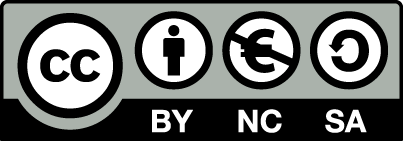 [1] http://creativecommons.org/licenses/by-nc-sa/4.0/ Ως Μη Εμπορική ορίζεται η χρήση:που δεν περιλαμβάνει άμεσο ή έμμεσο οικονομικό όφελος από την χρήση του έργου, για το διανομέα του έργου και αδειοδόχοπου δεν περιλαμβάνει οικονομική συναλλαγή ως προϋπόθεση για τη χρήση ή πρόσβαση στο έργοπου δεν προσπορίζει στο διανομέα του έργου και αδειοδόχο έμμεσο οικονομικό όφελος (π.χ. διαφημίσεις) από την προβολή του έργου σε διαδικτυακό τόποΟ δικαιούχος μπορεί να παρέχει στον αδειοδόχο ξεχωριστή άδεια να χρησιμοποιεί το έργο για εμπορική χρήση, εφόσον αυτό του ζητηθεί.Επεξήγηση όρων χρήσης έργων τρίτωνΔιατήρηση ΣημειωμάτωνΟποιαδήποτε αναπαραγωγή ή διασκευή του υλικού θα πρέπει να συμπεριλαμβάνει:Το Σημείωμα ΑναφοράςΤο Σημείωμα ΑδειοδότησηςΤη δήλωση Διατήρησης Σημειωμάτων Το Σημείωμα Χρήσης Έργων Τρίτων (εφόσον υπάρχει) μαζί με τους συνοδευόμενους υπερσυνδέσμους.Το περιεχόμενο του μαθήματος διατίθεται με άδεια Creative Commons εκτός και αν αναφέρεται διαφορετικά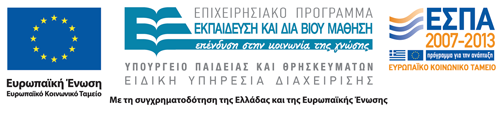 Το έργο υλοποιείται στο πλαίσιο του Επιχειρησιακού Προγράμματος «Εκπαίδευση και Δια Βίου Μάθηση» και συγχρηματοδοτείται από την Ευρωπαϊκή Ένωση (Ευρωπαϊκό Κοινωνικό Ταμείο) και από εθνικούς πόρους.Ανοικτά Ακαδημαϊκά ΜαθήματαΤεχνολογικό Εκπαιδευτικό Ίδρυμα ΑθήναςΤέλος ΕνότηταςΧρηματοδότησηΤο παρόν εκπαιδευτικό υλικό έχει αναπτυχθεί στα πλαίσια του εκπαιδευτικού έργου του διδάσκοντα.Το έργο «Ανοικτά Ακαδημαϊκά Μαθήματα στο ΤΕΙ Αθήνας» έχει χρηματοδοτήσει μόνο τη αναδιαμόρφωση του εκπαιδευτικού υλικού. Το έργο υλοποιείται στο πλαίσιο του Επιχειρησιακού Προγράμματος «Εκπαίδευση και Δια Βίου Μάθηση» και συγχρηματοδοτείται από την Ευρωπαϊκή Ένωση (Ευρωπαϊκό Κοινωνικό Ταμείο) και από εθνικούς πόρους.©Δεν επιτρέπεται η επαναχρησιμοποίηση του έργου, παρά μόνο εάν ζητηθεί εκ νέου άδεια από το δημιουργό.διαθέσιμο με άδεια CC-BYΕπιτρέπεται η επαναχρησιμοποίηση του έργου και η δημιουργία παραγώγων αυτού με απλή αναφορά του δημιουργού.διαθέσιμο με άδεια CC-BY-SAΕπιτρέπεται η επαναχρησιμοποίηση του έργου με αναφορά του δημιουργού, και διάθεση του έργου ή του παράγωγου αυτού με την ίδια άδεια.διαθέσιμο με άδεια CC-BY-NDΕπιτρέπεται η επαναχρησιμοποίηση του έργου με αναφορά του δημιουργού. Δεν επιτρέπεται η δημιουργία παραγώγων του έργου.διαθέσιμο με άδεια CC-BY-NCΕπιτρέπεται η επαναχρησιμοποίηση του έργου με αναφορά του δημιουργού. Δεν επιτρέπεται η εμπορική χρήση του έργου.διαθέσιμο με άδεια CC-BY-NC-SAΕπιτρέπεται η επαναχρησιμοποίηση του έργου με αναφορά του δημιουργού και διάθεση του έργου ή του παράγωγου αυτού με την ίδια άδεια. Δεν επιτρέπεται η εμπορική χρήση του έργου.διαθέσιμο με άδεια CC-BY-NC-NDΕπιτρέπεται η επαναχρησιμοποίηση του έργου με αναφορά του δημιουργού. Δεν επιτρέπεται η εμπορική χρήση του έργου και η δημιουργία παραγώγων του.διαθέσιμο με άδεια CC0 Public DomainΕπιτρέπεται η επαναχρησιμοποίηση του έργου, η δημιουργία παραγώγων αυτού και η εμπορική του χρήση, χωρίς αναφορά του δημιουργού.διαθέσιμο ως κοινό κτήμαΕπιτρέπεται η επαναχρησιμοποίηση του έργου, η δημιουργία παραγώγων αυτού και η εμπορική του χρήση, χωρίς αναφορά του δημιουργού.χωρίς σήμανσηΣυνήθως δεν επιτρέπεται η επαναχρησιμοποίηση του έργου.